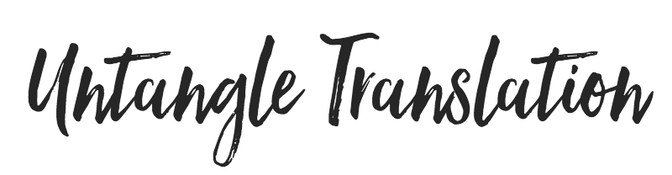 Hola, my name is Carmen. Me gustan sport programmes porque adoro el football. Sin embargo, I hate los documentales because they are boring. Mi amigo Carlos le gusta the news porque it is important pero odia comedies.Hola, my name is Carmen. Me gustan sport programmes porque adoro el football. Sin embargo, I hate los documentales because they are boring. Mi amigo Carlos le gusta the news porque it is important pero odia comedies.Hola, my name is Carmen. Me gustan sport programmes porque adoro el football. Sin embargo, I hate los documentales because they are boring. Mi amigo Carlos le gusta the news porque it is important pero odia comedies.Hola, my name is Carmen. Me gustan sport programmes porque adoro el football. Sin embargo, I hate los documentales because they are boring. Mi amigo Carlos le gusta the news porque it is important pero odia comedies.Hola, my name is Carmen. Me gustan sport programmes porque adoro el football. Sin embargo, I hate los documentales because they are boring. Mi amigo Carlos le gusta the news porque it is important pero odia comedies.Hola, my name is Carmen. Me gustan sport programmes porque adoro el football. Sin embargo, I hate los documentales because they are boring. Mi amigo Carlos le gusta the news porque it is important pero odia comedies.